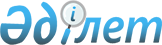 Бәйдібек аудандық мәслихатының 2020 жылғы 28 қазандағы № 57/341 "Бәйдібек ауданы бойынша коммуналдық қалдықтардың түзілу және жинақталу нормаларын, тұрмыстық қатты қалдықтарды жинауға, әкетуге және көмуге арналған тарифтерді бекіту туралы" шешімінің күші жойылды деп тану туралыТүркістан облысы Бәйдібек аудандық мәслихатының 2023 жылғы 25 қыркүйектегі № 6/28 шешімі. Түркістан облысының Әділет департаментінде 2023 жылғы 27 қыркүйекте № 6358-13 болып тіркелді
      "Құқықтық актілер туралы" Қазақстан Республикасының Заңының 27 бабына сәйкес, Бәйдібек аудандық мәслихаты ШЕШТІ:
      1. Бәйдібек аудандық мәслихатының "Бәйдібек ауданы бойынша коммуналдық қалдықтардың түзілу және жинақталу нормаларын, тұрмыстық қатты қалдықтарды жинауға, әкетуге және көмуге арналған тарифтерді бекіту туралы" 2020 жылғы 28 қазандағы № 57/341 (Нормативтік құқықтық актілерді мемлекеттік тіркеу тізілімінде № 6045 болып тіркелген) шешімінің күші жойылды деп танылсын.
      2. Осы шешім оның алғашқы ресми жарияланған күнінен кейін күнтізбелік он күн өткен соң қолданысқа енгізіледі.
					© 2012. Қазақстан Республикасы Әділет министрлігінің «Қазақстан Республикасының Заңнама және құқықтық ақпарат институты» ШЖҚ РМК
				
      Бәйдібек ауданының мәслихат төрағасы

А. Кенехан
